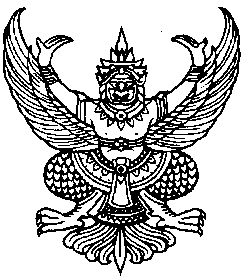 ประกาศองค์การบริหารส่วนตำบลเขาไพรเรื่อง  รายงานการประชุมสภาท้องถิ่น สมัยสามัญ สมัยที่ 2 ครั้งที่ 1............................................................................................	โดยที่ระเบียบกระทรวงมหาดไทยว่าด้วยข้อบังคับการประชุมสภาท้องถิ่น พ.ศ.2545 ข้อ 33 บัญญัติให้เลขาสภาท้องถิ่นติดประกาศรายงานการประชุมที่สภาองค์การบริหารส่วนตำบลเขาไพร มีมติรับรองแล้วในที่เปิดเผย ณ สำนักงานองค์กรปกครองส่วนท้องถิ่น เพื่อให้ประชาชนทราบนั้น          เพื่อให้การดำเนินการเป็นไปตามที่ระเบียบกำหนด จึงติดประกาศรายงานการประชุมสภาสมัยสามัญ สมัยที่ 2 ครั้งที่ 1 เมื่อวันที่ 18 เมษายน 2562 ซึ่งสภาได้รับรองรายงานการประชุม เมื่อการประชุมสมัยสามัญ สมัยที่ 2 ครั้งที่ 2 วันที่ 24 เมษายน 2562 	ประกาศ ณ  วันที่  23  เมษายน  2562                                                                 (ลงชื่อ)     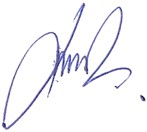                                                                    (นายอุทิศ  สุขคล้าย)                                                       ประธานสภาองค์การบริหารส่วนตำบลเขาไพร